Champaign County Region of Parishes                                                                                                                                 Registration Form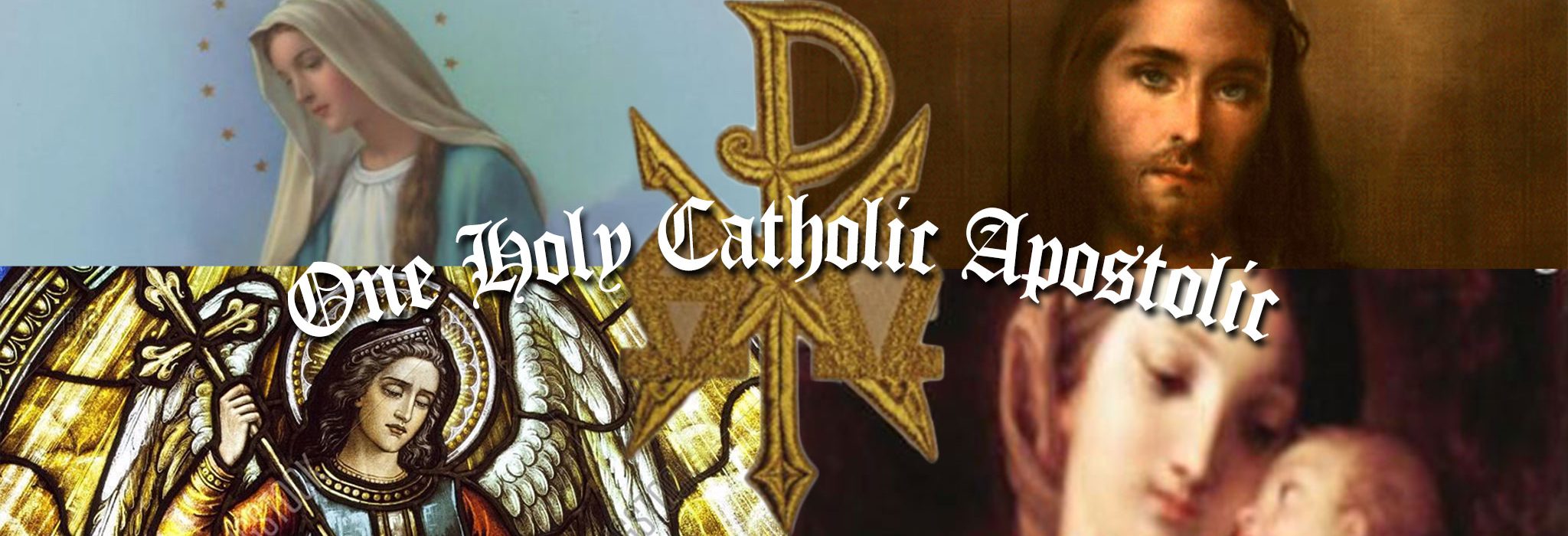 In order for the parish to have the most complete and up to date information, someone from the parish office may contact you at a later date for more information.  Please Print LegiblyParish Where You’re Registering:  St. Mary __________             St. Michael __________                                 Envelope#___________                                                             Sacred Heart __________     Immaculate Conception__________                            (for office use)Family Name: _____________________________________________________________________________________________Home Address: ____________________________________________________________________________________________City: ____________________________________________________ State: ________________ ZIP: _______________________Home Phone: _____________________________________    Check Here if Unlisted: _______ Cell Phone: _______________________________________    E-mail:_________________________________________________	Family Members:  (First, Middle, and Last Names)Head of Household: ________________________________________________________________________________________Date of Birth: ___________________________ Catholic: _________________________ Non-Catholic:______________________  Spouse: __________________________________________________________________________________________________Maiden Name: ________________________________________Date of Birth: ___________________________ Catholic: _________________________ Non-Catholic:______________________Marital Status:  Single:________  Marriage recognized by Church:________  Widow(er):________                            Married out of Church:________  Separated:________  Divorced:________    Minor Children Residing at Home:Full Name					       Date of Birth:			      Catholic Y or N______________________________________           ____________________________         ____________________________________________________________           ____________________________         ____________________________________________________________           ____________________________         ______________________Information continued on the back of this sheetMinor Children Residing at Home:Full Name					       Date of Birth:			      Catholic Y or N______________________________________           ____________________________         ____________________________________________________________           ____________________________         ____________________________________________________________           ____________________________         ____________________________________________________________           ____________________________         ____________________________________________________________           ____________________________         ____________________________________________________________           ____________________________         ____________________________________________________________           ____________________________         ______________________Please check the areas of service for which you would like additional information, or in which you would like to participate.First Name           Service Area/Activity					First Name           Service Area/Activity                          Service  								        Worship______________Welcoming New Members				______________Choir		______________Greeting Card Ministry					______________Youth Choir______________Bereavement Luncheons				______________Lector (reader)______________Food Ministry						______________Minister of Holy Communion______________Prayer Chain                   				______________Usher or Greeter______________Medical Equipment Ministry (Padre Pio)                	______________Take Communion to Homebound______________Other							______________Sacristan									______________Server                    Evangelization							______________Evangelism Committee (Kolbe Commission)		                         Fellowship	______________Silent Retreat (Encounter With Silence)			______________Women’s Group		         ______________ALPHA Program					______________Men’s Group			 ______________Other                        					______________Youth Group                        								______________Family Nights                         Learning							______________Knights of Columbus______________Rite of Christian Initiation				______________Scouting______________Bible Study						______________Coffee & Donuts/Brunch/Breakfast______________Financial Peace University				______________God Moments______________Parish School of Religion/CCD/PSR			______________Book Discussion Group______________Adult Faith Formation Committee			______________Other______________OtherAdministration______________Parish Council						______________Office Help______________Holiday Decorating					______________Buildings and Grounds Committee______________Grounds Care						______________Being a Group Leader______________Interior Care						______________Making Phone Calls______________Communication                                                         	______________Teaching/Helping with Parish School    ______________Fund Raising Ideas             						   of Religion______________Other Types of Volunteer Opportunities That Arise                                                                                                                                                    